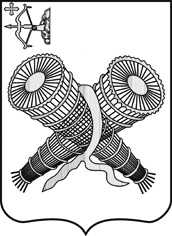 АДМИНИСТРАЦИЯ ГОРОДА СЛОБОДСКОГОКИРОВСКОЙ ОБЛАСТИПОСТАНОВЛЕНИЕ17.10.2022                                                                                                                          № 2012г. Слободской Кировской областиОб организации подвоза питьевой воды в муниципальном образовании «город Слободской»	В соответствии с федеральными законами от 06.10.2003 № 131-ФЗ «Об общих принципах организации местного самоуправления в Российской Федерации», от 07.12.2011 № 416-ФЗ «О водоснабжении и водоотведении» администрация города Слободского ПОСТАНОВЛЯЕТ:1. Обязать ООО «ВКХ г. Слободского» обеспечить подвоз питьевой воды надлежащего качества к жилым домам, расположенным на территории муниципального образования «город Слободской», где отсутствует централизованная система холодного водоснабжения.2. Контроль за выполнением настоящего постановления возложить на первого заместителя главы администрации города Слободского Вайкутиса П.О.3. Настоящее постановление вступает в силу со дня его официального опубликования (обнародования). И.о. главы города Слободского	   П.О. Вайкутис